МЕСТНАЯ АДМИНИСТРАЦИЯ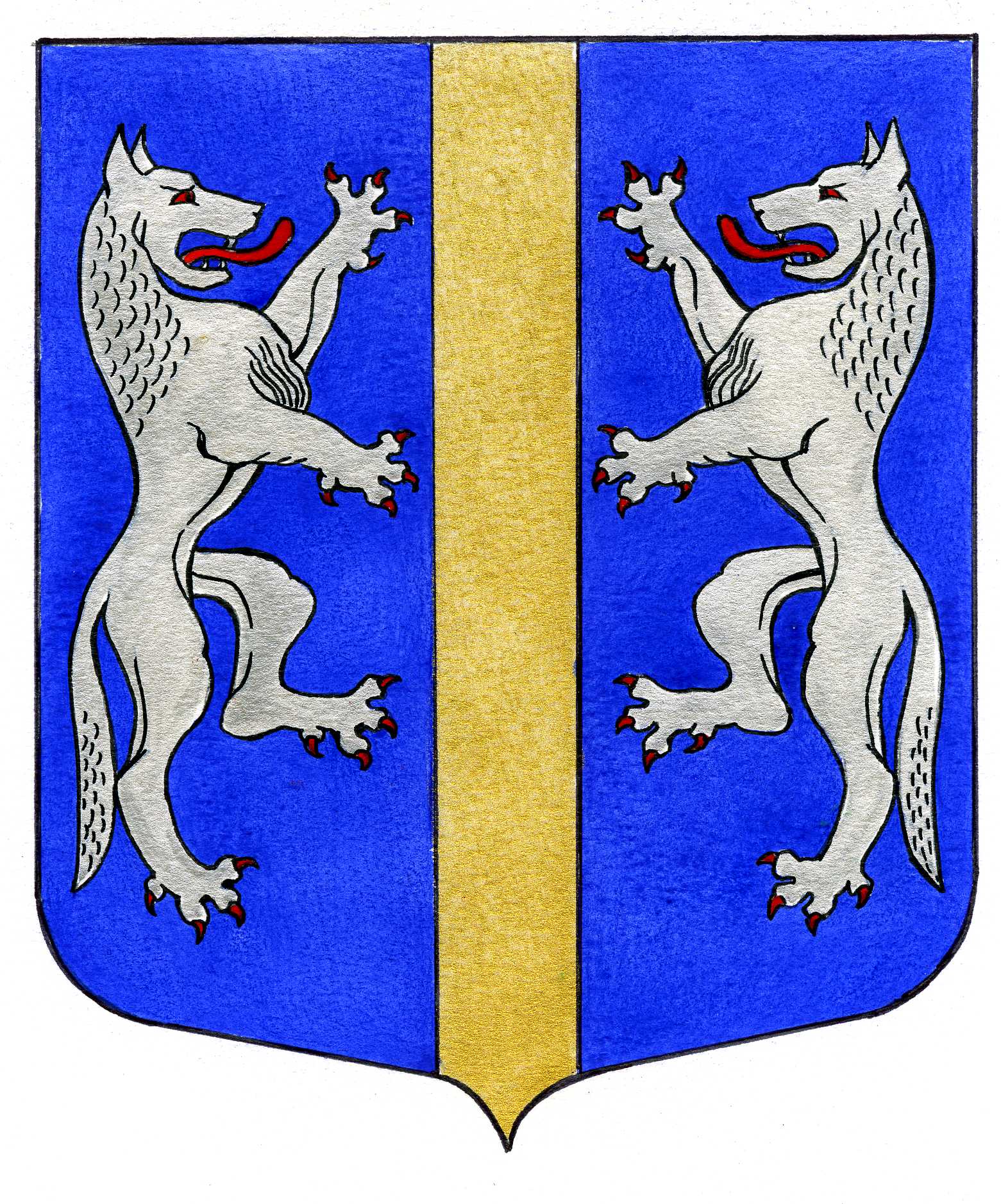 ВНУТРИГОРОДСКОГО МУНИЦИПАЛЬНОГО ОБРАЗОВАНИЯСАНКТ-ПЕТЕРБУРГАМУНИЦИПАЛЬНЫЙ ОКРУГ ВОЛКОВСКОЕ_____________________________________________________________________________ПОСТАНОВЛЕНИЕ05.02.2024                                                                                                                               № 15О внесении изменений в ПостановлениеМестной Администрации внутригородского муниципального образования Санкт-Петербурга муниципальный округ Волковское от 13.10.2023 № 120«Об утверждении муниципальной программы на 2024 годи плановый период 2025 – 2026 годов «КУЛЬТУРА». На основании служебной записки от 02.02.2024 о необходимости увеличения охвата жителей МО Волковское  «О внесении изменений в решение Муниципального совета от 07.12.23 № 71 «О бюджете Внутригородского муниципального образования Санкт-Петербурга Муниципальный округ Волковское на 2024 год и на плановый период 2025  и 2026 годов»»,ПОСТАНОВЛЯЕТ:Внести следующие изменения и дополнения в постановление Местной Администрации внутригородского муниципального образования Санкт-Петербурга муниципальный округ Волковское от 13.10.2023 № 120  «Об утверждении муниципальной программы на 2024 год и плановый период 2025 – 2026 годов «КУЛЬТУРА» (далее – Муниципальная программа):            Пункт 4 (перечень мероприятий подпрограммы) подпрограммы «Организация и проведение городских праздничных и иных зрелищных мероприятий» на 2024 год и плановый период 2025 – 2026 годов»   читать в следующей редакции:4.Перечень мероприятий подпрограммы 	Таблица№11.3.                       Пункт 4 (перечень мероприятий подпрограммы) Подпрограммы «Организация мероприятий по сохранению и развитию местных традиций и обрядов»на 2024 год и на плановый период 2025-2026 г. читать в следующей редакции:4.Перечень мероприятий подпрограммыТаблица №1Контроль за выполнением настоящего постановления возложить на Главу Местной Администрации.Настоящее постановление вступает в силу с момента подписания.Глава Местной Администрации                                                                              М.М. Раимов№Наименование мероприятияСрок исполн-яК-воуч-ков(чел.)Объём финанс-я(тыс.руб.)Объём финанс-я(тыс.рубОбъём финанс-я(тыс.руб2024г.2025г.2026г.1.Приобретение билетов на рождественский спектакль для жителей МО МО Волковское.декабрь2002002080.02163.22.Поздравление с новым годом детей. Уличное мероприятие праздник двора.декабрь-январь400400416432.63.Организация поздравлений жителей МО Волковское, с Днём Знаний.(приобретение подарков, цветочная продукция)сентябрь300400416432.64.Уличное мероприятие. Праздник двора для жителей МО Волковское. I – IV кв.400400416432.65.Организация экскурсий для жителей МО Волковское.I - IVкв.550190018721946.96.Приобретение билетов для жителей МО МО Волковское (театральные постановки, концерты, зоопарк)I - IVкв.100500624648.97.Доставка жителей МО Волковское к месту проведения праздничных, досуговых и иных мероприятий (трансфер)I - IVкв.200250260270.48.Организация и проведение праздничных концертов для ветеранов МО МО Волковское, посвящённых праздничным датамI - IVкв.60040019762055.49.Поздравления с государственными и профессиональными праздниками  (цветочная, кондитерская и сувенирная продукция с символикой МО МО Волковское)I-IVкв.50050010401081.610.Уличное мероприятие ко дню ВОВ (кондитерская продукция для вручения жителям и памятные подарки)май300550572594.911.Уличное гуляние для жителей МО МО Волковское на МасленицуМарт по округам24004 800624648.9ИТОГО ПО ПОДПРОГРАММЕ9 90010 29610 708№Наименование мероприятияСрок исполн-яК-воуч-ков(чел.)Объём финанс-я(тыс.руб.)Объём финанс-я(тыс.рубОбъём финанс-я(тыс.руб2024г.2025г.2026г.1.Проведение уличного мероприятия «День семьи, любви и верности» для юбиляров семейной жизни и жителей МО МО Волковское.I - IVкв.300700624648.92.Поздравления для юбиляров- ветеранов МО Волковское (подарки и цветочная продукция)I - IVкв.300550572594.93.Проведение Фестиваля ко Дню местного самоуправления МО Волковское.апрель-май10002500260027044.Выпуск грамот, поздравительных и благодарственных писем, открыток, оформление стендов, создание презентаций.январь-сентябрь1000400520540.8ИТОГО ПО ПОДПРОГРАММЕ4 1504 3164 488,6